Publicado en Barcelona el 02/07/2020 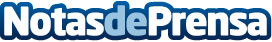 Freshly Cosmetics supera sus expectativas y crece un 5,49% más de lo esperado en número de clientesCon más de 90.700 clientes superan los 85.980 planteados como objetivo a principios de 2020 para el segundo trimestre. El ritmo constante de lanzamiento de nuevos productos ha sido clave para conseguir este incremento de clientes. Freshly Cosmetics cuenta ya con medio millón de seguidores en su perfil de InstagramDatos de contacto:Natalia+34 622 581 748Nota de prensa publicada en: https://www.notasdeprensa.es/freshly-cosmetics-supera-sus-expectativas-y Categorias: Industria Farmacéutica Finanzas Marketing Recursos humanos Belleza http://www.notasdeprensa.es